舒交办函〔2019〕6号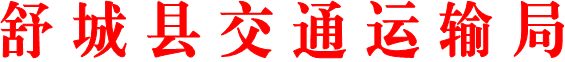 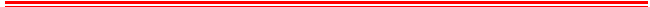 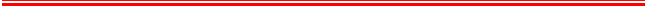 	舒城县交通运输局关于县十七届人大三次会议第36号代表建议答复的函罗新、张栋梁、方成梅、盛祥菊、黄群、胡美仓、石康志、沈延风、汪世富、郭昌庆代表：你们在县十七届人大三次会议期间提出的《关于对庐镇至河棚公路进行拓宽升级改造》建议收悉。经研究办理， 现答复如下：庐镇至河棚公路，属省道，为S237和S241共线路段，现状为三级公路，沥青路面宽6.5米，长约9公里。若按二级公路改造，总投资约2亿元，资金投入较大。下一步，我局积极申报国省干线公路升级改造项目，争取早日将其纳入建设计划。衷心感谢各位代表一如既往地关心、支持我县交通运输工作。办复类别:B类办复单位:舒城县交通运输局联系电话:0564-8621191                                             （印章）                            2019年6月25日